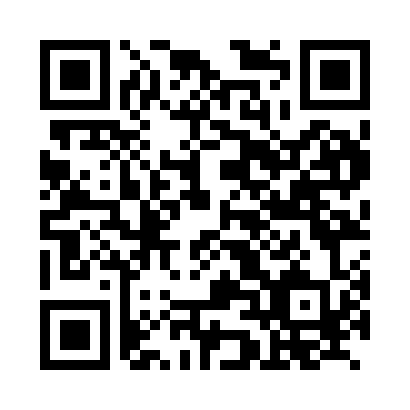 Prayer times for Am Dammsteg, GermanyWed 1 May 2024 - Fri 31 May 2024High Latitude Method: Angle Based RulePrayer Calculation Method: Muslim World LeagueAsar Calculation Method: ShafiPrayer times provided by https://www.salahtimes.comDateDayFajrSunriseDhuhrAsrMaghribIsha1Wed3:376:051:305:328:5611:122Thu3:346:031:305:338:5711:153Fri3:306:011:295:348:5911:184Sat3:275:591:295:349:0011:215Sun3:235:571:295:359:0211:256Mon3:195:561:295:369:0311:287Tue3:165:541:295:369:0511:318Wed3:155:521:295:379:0711:349Thu3:145:511:295:379:0811:3610Fri3:135:491:295:389:1011:3711Sat3:135:471:295:399:1111:3812Sun3:125:461:295:399:1311:3813Mon3:115:441:295:409:1411:3914Tue3:115:431:295:409:1611:3915Wed3:105:411:295:419:1711:4016Thu3:105:401:295:429:1911:4117Fri3:095:391:295:429:2011:4118Sat3:095:371:295:439:2211:4219Sun3:085:361:295:439:2311:4320Mon3:085:351:295:449:2411:4321Tue3:075:331:295:449:2611:4422Wed3:075:321:295:459:2711:4523Thu3:065:311:295:459:2811:4524Fri3:065:301:305:469:3011:4625Sat3:055:291:305:469:3111:4626Sun3:055:281:305:479:3211:4727Mon3:055:271:305:479:3311:4828Tue3:045:261:305:489:3511:4829Wed3:045:251:305:489:3611:4930Thu3:045:241:305:499:3711:4931Fri3:045:231:305:499:3811:50